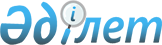 О внесении изменений в приказ Министра юстиции Республики Казахстан от 13 февраля 2014 года № 57 "Об утверждении Инструкции по государственному техническому обследованию объектов недвижимости"
					
			Утративший силу
			
			
		
					Приказ Министра юстиции Республики Казахстан от 11 сентября 2018 года № 1379. Зарегистрирован в Министерстве юстиции Республики Казахстан 12 сентября 2018 года № 17361. Утратил силу приказом Министра юстиции Республики Казахстан от 9 июня 2023 года № 367.
      Сноска. Утратил силу приказом Министра юстиции РК от 09.06.2023 № 367 (вводится в действие с 01.07.2023).
      ПРИКАЗЫВАЮ:
      1. Внести в приказ Министра юстиции Республики Казахстан от 13 февраля 2014 года № 57 "Об утверждении Инструкции по государственному техническому обследованию объектов недвижимости" (зарегистрирован в Реестре государственной регистрации нормативных правовых актов за № 9173, опубликован 7 марта 2014 года в информационно-правовой системе "Әділет") следующие изменения:
      заголовок изложить в следующей редакции:
      "Об утверждении Инструкции по государственному техническому обследованию объектов недвижимости";
      преамбулу изложить в следующей редакции:
      "В соответствии с подпунктом 4-1) статьи 18-1 Закона Республики Казахстан "О государственной регистрации прав на недвижимое имущество",
      ПРИКАЗЫВАЮ:";
      в пункт 1 вносится изменение на казахском языке, текст на русском языке не меняется;
      в Инструкцию по государственному техническому обследованию объектов недвижимости внести следующие изменения:
      в заголовок вносится изменение на казахском языке, текст на русском языке не меняется;
      в пункт 1 вносится изменение на казахском языке, текст на русском языке не меняется;
      в пункт 4 вносится изменение на казахском языке, текст на русском языке не меняется;
      в пункты 6, 7, 8 и 9 вносятся изменения на казахском языке, тексты на русском языке не меняются;
      в пункт 67 вносится изменение на казахском языке, текст на русском языке не меняется;
      в пункт 79 вносится изменение на казахском языке, текст на русском языке не меняется;
      в пункт 95 вносится изменение на казахском языке, текст на русском языке не меняется;
      в заголовок главы 5 вносится изменение на казахском языке, текст на русском языке не меняется;
      в пункт 116 вносится изменение на казахском языке, текст на русском языке не меняется;
      в пункты 123 и 124 вносятся изменения на казахском языке, тексты на русском языке не меняются;
      в пункты 126 и 127 вносятся изменения на казахском языке, тексты на русском языке не меняются;
      в пункт 134 вносится изменение на казахском языке, текст на русском языке не меняется;
      в заголовок главы 6 вносится изменение на казахском языке, текст на русском языке не меняется;
      в пункты 145 и 146 вносятся изменения на казахском языке, тексты на русском языке не меняются;
      в пункты 152, 153 и 154 вносятся изменения на казахском языке, тексты на русском языке не меняются;
      в пункт 156 вносится изменение на казахском языке, текст на русском языке не меняется;
      в пункты 158 и 159 вносятся изменения на казахском языке, тексты на русском языке не меняются;
      в пункт 166 вносится изменение на казахском языке, текст на русском языке не меняется;
      в пункт 169 вносится изменение на казахском языке, текст на русском языке не меняется;
      в заголовок главы 7 вносится изменение на казахском языке, текст на русском языке не меняется;
      в пункты 191, 192, 193, 194 вносятся изменения на казахском языке, тексты на русском языке не меняются;
      в пункт 196 вносится изменение на казахском языке, текст на русском языке не меняется;
      в заголовок главы 8 вносится изменение на казахском языке, текст на русском языке не меняется;
      в пункт 214 вносится изменение на казахском языке, текст на русском языке не меняется;
      в заголовок главы 9 вносится изменение на казахском языке, текст на русском языке не меняется;
      в пункты 253 и 254 вносятся изменения на казахском языке, тексты на русском языке не меняются;
      в пункт 269 и 270 вносятся изменения на казахском языке, тексты на русском языке не меняются;
      в пункт 272 вносится изменение на казахском языке, текст на русском языке не меняется;
      в пункт 276 вносится изменение на казахском языке, текст на русском языке не меняется;
      в пункты 285 и 286 вносятся изменения на казахском языке, тексты на русском языке не меняются;
      в заголовок главы 10 вносится изменение на казахском языке, текст на русском языке не меняется;
      в пункт 287 вносится изменение на казахском языке, текст на русском языке не меняется;
      в пункт 297 вносится изменение на казахском языке, текст на русском языке не меняется;
      в пункт 299 вносится изменение на казахском языке, текст на русском языке не меняется;
      в пункты 303, 304 и 305 вносятся изменения на казахском языке, тексты на русском языке не меняются;
      в заголовок главы 11 вносится изменение на казахском языке, текст на русском языке не меняется;
      в пункты 316 и 317 вносятся изменения на казахском языке, тексты на русском языке не меняются;
      в пункт 320 вносится изменение на казахском языке, текст на русском языке не меняется;
      в пункт 336 вносится изменение на казахском языке, текст на русском языке не меняется;
      в пункт 349 вносится изменение на казахском языке, текст на русском языке не меняется;
      в пункт 351 вносится изменение на казахском языке, текст на русском языке не меняется;
      в пункт 354 вносится изменение на казахском языке, текст на русском языке не меняется;
      в заголовок главы 12 вносится изменение на казахском языке, текст на русском языке не меняется;
      в пункты 363 и 364 вносятся изменения на казахском языке, тексты на русском языке не меняются;
      в пункт 368 вносится изменение на казахском языке, текст на русском языке не меняется;
      в пункт 381 вносится изменение на казахском языке, текст на русском языке не меняется;
      в правый верхний угол приложений 1, 2, 3, 4, 5, 6, 7 вносятся изменения на казахском языке, тексты на русском языке не меняются;
      в приложения 8 и 9 вносятся изменения на казахском языке согласно приложениям 1 и 2 к настоящему приказу, тексты на русском языке не меняются;
      в правый верхний угол приложений 10, 11, 12, 13, 14, 15, 16, 17 вносятся изменения на казахском языке, тексты на русском языке не меняются.
      2. Департаменту регистрационной службы и организации юридических услуг Министерства юстиции Республики Казахстан обеспечить:
      1) государственную регистрацию настоящего приказа;
      2) в течение десяти календарных дней со дня государственной регистрации настоящего приказа направление на казахском и русском языках в Республиканское государственное предприятие на праве хозяйственного ведения "Республиканский центр правовой информации" Министерства юстиции Республики Казахстан для официального опубликования и включения в Эталонный контрольный банк нормативных правовых актов Республики Казахстан;
      3. Контроль за исполнением настоящего приказа возложить на курирующего заместителя Министра юстиции Республики Казахстан. 
      4. Настоящий приказ вводится в действие по истечении десяти календарных дней после дня его первого официального опубликования.
      "СОГЛАСОВАН"Исполняющий обязанности Министраинформации и коммуникацийРеспублики Казахстан___________________ Н. Мауберлинова"__"_________ 2018 год
					© 2012. РГП на ПХВ «Институт законодательства и правовой информации Республики Казахстан» Министерства юстиции Республики Казахстан
				
      Министр юстицииРеспублики Казахстан 

М. Бекетаев
